PROFESSOR RESPONSÁVEL: Ementa: A estrutura e ultraestrutura dos tecidos. Correlações histofisiológicas e aspectos histoquímicos. Disposição geral dos tecidos na constituição dos órgãos.Carga horária: 105 horas (5 créditos)Bibliografia: ALBERTS, B., BRAY, D., LEWIS, J. Biologia Molecular da Célula. 6ª edição, Editora Garland Science, 2015DE BRITO-GITIRANA, L. Coleção Conhecendo. Histologia dos Tecidos. Editora Publit, 2018.DE BRITO-GITIRANA, L. Coleção Conhecendo. Histologia do Sistema Tegumentar. Editora Publit, 2015JUNQUEIRA e CARNEIRO. Histologia Básica, 9a. Edição. Editora Guanabara Koogan, Rio de Janeiro, 1999;KIERSZENBAUM, A. L., Histologia e Biologia Celular – Uma Introdução à Patologia, 1ª Edição, Editora Elsevier, 2004.DI FIORI. Atlas de Histologia, 7a Edição. Editora Guanabara Koogan, Rio de Janeiro, 1984; (versão em espanhol disponível para download em https://www.passeidireto.com/arquivo/2572815/atlas-de-histologia)KUHNEL. Atlas de Citologia, Histologia e Anatomia Microscópica para teoria e prática, 7a Edição. Editora Guanabara KooganCálculo da Média: AVT = Avaliação teóricaAVP = Avaliação prática[ 2x AV Biocell + (3 x média da AVT- Histo) + média da AVP Histo] / 6Ou seja, a avaliação de Biologia Celular tem peso 2 (dois), a avaliação teórica de Histologia tem peso 3 (três) e a avaliação prática de Histologia tem peso 1 (um).OBSERVAÇÕES: A 2ª chamada do bloco de Biocell será 13/06 (6ª feira) e a 2ª chamada do bloco de Histologia será no dia 06/12 de 2019 (6ª feira), mediante apresentação de atestado médico ou documento oficial justificativo da ausência.Início: 5/08/2019; 	Término: 14/12/2019T=teórica; P=prática; L = Livre para estudo; R = revisão; E = Estudo dirigido; S=seminário; AV=avaliação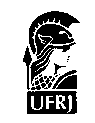 UNIVERSIDADE FEDERAL DO RIO DE JANEIROINSTITUTO DE CIÊNCIAS BIOMÉDICASCURSO DE ODONTOLOGIA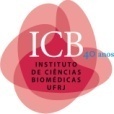 DISCIPLINA: HISTOLOGIA OICódigo: BMH-105PERÍODO: 2019-2Prof. Luiz Claudio F SilvaTitulação e Profissão: Doutor, Mestre, Químicona UFRJ desde: 1994Programa: PGBCDCCS: HUCFF Sala: 4º andProfa. Lycia de Brito GitiranaTitulação e Profissão: Doutora, Mestre, Professora na UFRJ desde: 1989Programa: PGHCCS Bloco B1Sala: 19Bloco de Biologia CelularBloco de Biologia CelularBloco de Biologia CelularBloco de Biologia CelularBloco de Biologia CelularBloco de Biologia CelularBloco de Biologia CelularBloco de Biologia CelularDIAHoraTurmaSalaAtiv.PROGRAMAAssuntoProf.9/086ª feira10:00-12:00TodaB1-16THISTOLOGIAAbertura do Curso e Apresentação da disciplinaLuizLycia213/083ª feira08:00-10:0010:00-12:00TodaB1-16TBIOLOGIA CELULARMembrana Plasmática: Estrutura Geral e Função Transporte de macromoléculas Sinalização Celular ILuiz416/086ª feira10:00-12:00TodaB1-16TBIOLOGIA CELULARSinalização Celular IILuiz220/083ª feira08:00-10:0010:00-12:00TodaTodaB1-16TTBIOLOGIA CELULARCitoesqueleto: Filamentos de actina e proteínas associadas; filam. interm. + microtúbulos Membrana Plasmática: Especializações de superfície celular; junções.Luiz423/086ª feira10:00-12:00TodaB1-16TBIOLOGIA CELULARMitocôndrias e Peroxissomos Luiz227/083ª feira08:00-10:0010:00-12:00TodaTodaB1-16B1-16TTBIOLOGIA CELULARMecanismos de Síntese e Secreção Celular - Retículo Endoplasmático, Aparelho de Golgi, Lisossomos e Grânulos de Secreção Luiz430/086ª feira10:00-12:00TodaB1-16TBIOLOGIA CELULARNúcleo interfásicoDivisão Celular ILuiz23/093ª feira08:00-10:0010:00-12:00TodaB1-16TTBIOLOGIA CELULARDivisão Celular IILuiz46/096ª feira10:00-12:00TodaB1-16TBIOLOGIA CELULARDiscussão finalLuiz2Bloco de HistologiaBloco de HistologiaBloco de HistologiaBloco de HistologiaBloco de HistologiaBloco de HistologiaBloco de HistologiaBloco de HistologiaDIAHoraTurmaSalaAtiv.PROGRAMAAssuntoProf.10/093ª feira08:00-10:0010:00-12:00TodaB1-16B1-001T/PHISTOLOGIA1ª AVALIAÇÃO: BIOLOGIA CELULARLuiz413/096ª feira10:00-12:00TodaB1-16T/PHISTOLOGIA2ª Chamada BiocellLuiz217/093ª feira08:00-10:0010:00-12:00TodaB1-16B1-001T/PMHISTOLOGIANoções de técnica histológicaMicroscopia: uso do microscópioLycia420/096ª feira10:00-12:00TodaB1-16T/PHISTOLOGIATecido epitelial de revestimento Lycia224/093ª feira08:00-10:0010:00-12:00TodaB1-16B1-001T/PHISTOLOGIATecido epitelial de revestimento e Tecido epitelial glandularMicroscopia: Tecido epitelial Lycia427/096ª feira10:00-12:00TodaB1-001PHISTOLOGIAMicroscopia: Tecido epitelial de revestimento + Tecido epitelial glandularLycia 21/103ª feira08:00-10:0010:00-12:00TodaB1-16T/PHISTOLOGIATecido conjuntivo propriamente dito: fibroblasto e matriz extracelular + célulasLycia44/106ª feira10:00-12:00TodaB1-001T/PHISTOLOGIATecido linfoide. Formações linfoides subepiteliais Lycia2DIAHoraTurmaSalaAtiv.PROGRAMAAssuntoProf.8/103ª feira08:00-10:0010:00-12:00TodaB1-001PHISTOLOGIAMicroscopia: Tecido epitelial + Tecido conjuntivo propriamente ditoLycia411/106ª feira10:00-12:00TodaB1-001PHISTOLOGIAMicroscopia: Tecido epitelial + Tecido conjuntivo propriamente ditoLycia215/103ª feira08:00-10:0010:00-12:00TodaB1-001PHISTOLOGIAMicroscopia: Tecido epitelial + Tecido conjuntivo propriamente dito + Tecido linfoideLycia418/106ª feira10:00-12:00TodaB1-16AV HISTOLOGIAEstudo livreLycia222/103ª feira08:00-10:0010:00-12:00TodaB1-001 BezãoT/PHISTOLOGIA1ª Avaliação Prática: HISTOLOGIA1ª Avaliação Teórica: HISTOLOGIALycia425/106ª feira10:00-12:00TodaB1-16PHISTOLOGIATecido cartilaginoso Lycia229/103ª feira08:00-10:0010:00-12:00TodaB1-16T/PHISTOLOGIATecido ósseo. OssificaçãoLycia41/116ª feira10:00-12:00TodaB1-001THISTOLOGIAMicroscopia: Tecido cartilaginoso Lycia25/113ª feira08:00-10:0010:00-12:00TodaB1-16T/PHISTOLOGIATecido nervoso Tecido muscular estriado cardíaco e liso Lycia48/116ª feira10:00-12:00TodaB1-16T/PHISTOLOGIATecido muscular estriado cardíaco e liso (cont.)Lycia212/113ª feira08:00-10:0010:00-12:00TodaB1-001T/PHISTOLOGIAMicroscopia: Tecido ósseo. Ossificação. Tecido nervoso. Tecido muscular Lycia419/113ª feira08:00-10:0010:00-12:00TodaB1-001PHISTOLOGIASistema tegumentar (Pele e anexos)Microscopia: Tecido muscular estriado esquelético, estriado cardíaco e lisoLycia422/116ª feira10:00-12:00TodaB1-16PHISTOLOGIASistema tegumentar (Pele e anexos)Lycia226/113ª feira08:00-10:0010:00-12:00TodaB1-001T/PHISTOLOGIAMicroscopia: Tecido ósseo. Ossificação. Tecido nervoso. Tecido muscular. Pele e anexosLycia429/116ª feira10:00-12:00TodaT/PHISTOLOGIAEstudo livreLycia23/123ª feira08:00-10:0010:00-12:00TodaB1-001BezãoAVHISTOLOGIA2ª Avaliação Prática: HISTOLOGIA2ª Avaliação Teórica: HISTOLOGIALycia46/126ª feira10:00-12:00TodaB1-16AVHISTOLOGIA 2ª Chamada Histologia2